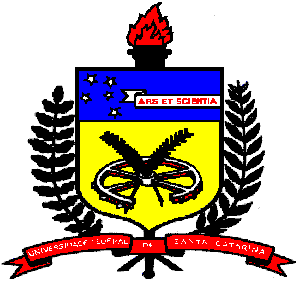 UNIVERSIDADE FEDERAL DE SANTA CATARINACENTRO DE FILOSOFIA E CIÊNCIAS HUMANASPROGRAMA DE PÓS-GRADUAÇÃO EM FILOSOFIAAUTORIZAÇÃODATAR E ASSINAR O ITEM ESCOLHIDOAutorizo o Programa de Pós-graduação em Filosofia da Universidade Federal de Santa Catarina a disponibilizar, gratuitamente, no Portal Domínio Público do Ministério da educação, conforme Ofício-Circular Capes/DAS nº 059/2006, de 18/08/2006, sem ressarcimento dos direitos autorais, o texto integral da dissertação/tese de minha autoria, em formato PDF, para fins de leitura e /ou impressão pela internet, a partir desta data:(   ) Sim    (   ) NãoJustificar o motivo, caso não autorize a divulgação: _____________________________________________________________________________________________________________________________________Bolsa:(   )Sim       Qual:____________________________ Período:______________________________________(   )NãoFlorianópolis, ________de _________________ de_____________________________.Assinatura do Autor:________________________________________________________________Autor(a):RG:                                                                                                             Telefone:E-mail:Curso/Programa:Dissertação (   )    Tese (   )Título:____________________________________________________________________________________